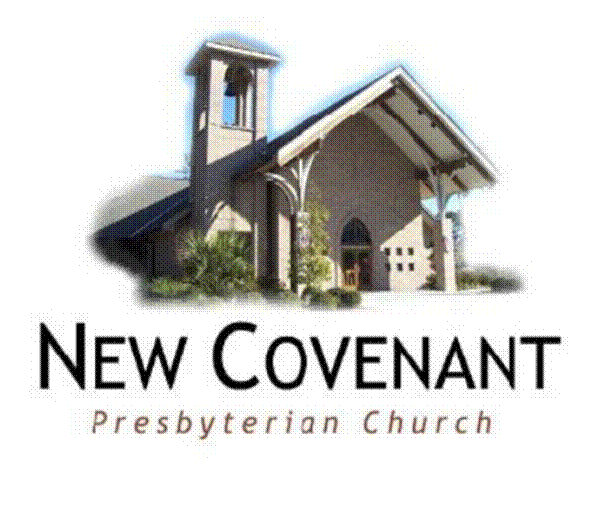 Welcome to New Covenant. We’re excited that you’re considering New Covenant Weekday School for your child. The New Covenant Weekday School is sponsored and operated directly under the supervision of the Session of New Covenant Presbyterian Church and its Children’s Ministry Team. The Session having sensed the need for strong Christian influences in our community, endorsed the organization of this school as an evangelistic arm of New Covenant. It is our prayer that its use and influence will be felt widely throughout this community to the glory and praise of God Almighty.New  is a Christian Montessori school. Our classrooms have eight distinct areas that define the curriculum of the school. Our teachers direct the children in the use of the materials and encourage them to interact with the materials independently. This environment establishes the educational direction of the school. The areas include Sensorial, Practical Life, Math, Language, Bible study and Chapel, Science, Geography, Music, Art, and Outdoor Play.The  offers two, three and five day programs. Children must have their 2nd birthday prior to October 1st for admission. Children entering the five day must be potty-trained. If you would like more information about the school or would like a tour for potential admission, please contact the Weekday School at (985) 626-1627.We also pray that you’ll consider  as a home for you and your family as well. New Covenant, the church, is a covenanted body of people who profess and give evidence that they have been saved by God’s grace alone, for His glory alone, through faith alone, in Christ alone under the authority of Scripture alone. We are a local, living, and loving collection of people who are committed to Christ and committed to each other.We worship our Lord Jesus Christ together on Sunday mornings. Our traditional service is at 9am, and our contemporary service is at 11am. All children are welcomed in worship. We have nursery for children birth - 3 years located in the school building.  We also offer Children’s Church currently during both our 9am and 11am service.If there is anything we can do to serve you please let us know.In Christ,Katy Cook						Chris EberdtDirector of the Weekday School				Director of OperationsNew Covenant Presbyterian Weekday School4375 Highway 22(985) 626-1627						DATE:___________________________________Please register_____________________________________________________________For the New Covenant Presbyterian Weekday School 2024 - 2025 school year.  I have indicated a first and second choice for the programs in which I am interested: An application does not guarantee a place in the school.  Priority will be given to members of New Covenant Presbyterian Church.  The Children’s Ministry Team will review the applications annually and will be responsible for the class rosters. 5 DAY PROGRAMS  		(For children 3 & 4 years old)	___________	9:00 – 1:00 		½ Day Program 				___________	9:00 – 3:00 		Full Day Program 	___________ 7:30 – 9:00 		A.M. Care	___________	3:00 – 5:00 		P.M. Care3 DAY PROGRAM (Monday, Wednesday, Friday) for children 2 – young 3 year olds___________	9:00 – 1:00			__________A.M. Care 				___________	9:00 – 3:00			__________P.M. Care 		2 DAY PROGRAM (Tuesday, Thursday) for children 2 – young 3 year olds ___________	9:00 – 1:00			__________A.M. Care 		___________	9:00 – 3:00			__________P.M. CareNew Covenant Presbyterian Weekday School4375 Highway 22(985) 626-1627      fax (985)-626-4391E-mail: wkds@newcovenantpc.orgName of Child_______________________Nickname______________________Child’s Sex: _____Address ___________________________________________________________________________City _________________________State ______ Zip Code ____________ Phone_________________Date of Birth ______________________ Parent’s Names:____________________________________Father’s Place of Employment: _________________________________________________________ Mother’s Place of Employment: ________________________________________________________Work Phone: Father’s_________________________________ Mother’s________________________Cell Phone:   Father’s ________________________________   Mother’s _______________________E-Mail Address: ____________________________________Child’s Doctor and Phone Number: ______________________________________________________Siblings Names and Dates of Birth: ________________________________________________________________________________________________________________________________________How long have you lived in this area? _________________ Are you active in a local church?________May we ask which one? _______________________________________________________________How did you hear about the preschool? ____________________________________________________________________________________________________________________________________ Would you like more information about New Covenant church programs?______________________Previous schools your child has attended: _______________________________________________Have any of your children ever attended our Weekday School or? _______________________HEALTH CONSIDERATIONS: Contagious Diseases / Illnesses_________________________________________________________Serious Accidents/ Injuries ____________________________________________________________ Allergies___________________________________________________________________________ Other medical information that would assist us in better understanding your child’s needs: __________________________________________________________________________________ ______________________________________________                   ________________________Signature of Parent or Guardian 							DateNew Covenant Presbyterian Weekday School4375 Highway 22(985) 626-1627E-mail: wkds@newcovenantpc.orgTUITION SCHEDULE 2024-2025							MONTHLY 		ANNUALPROGRAMS 					TUITION 		TUITION (10 months)	Monday – Friday 	9 – 1 	½ Day				$ 575.00		$ 5,750.00	9 – 3 Full Day 				$ 670.00		$ 6,700.00	A.M. Care 					$ 160.00		$ 1,600.00	P.M. Care 					$ 200.00		$ 2,000.00Monday, Wednesday, Friday 	9 – 1 						$ 425.00		$ 4,250.00		9 – 3						$ 485.00  		$ 4,850.00	A.M. Care					$ 95.00		$ 950.00	P.M. Care					$ 120.00 		$1,200.00Tuesday, Thursday 			9 – 1 						$ 295.00		$ 2,950.00	9 – 3						$ 325.00  		$ 3,250.00	A.M. Care					$ 65.00		$ 650.00	P.M. Care					$ 80.00		$ 800.00There is a non-refundable registration fee of $250.00, which is due with the application form. The first month’s tuition is due May 1st or with the registration fee per late applicants registering. Your tuition includes a school provided snack. 